ROTARY INTERNATIONAL DISTRICT 1913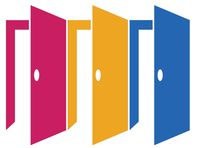 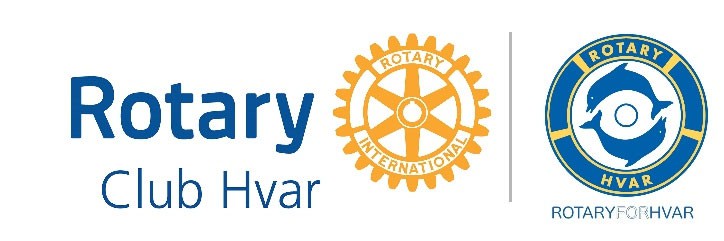 HRVATSKA / CROATIA ROTARY KLUB HVARBiskupa Jurja Dubokovića 7421450 HvarOIB: 74861940550PRIJAVA NA NATJEČAJ
ZA STIPENDIJE RC HVAR ZA AKADEMSKU/ŠKOLSKU GODINU 2023./2024.1.    Ime (oca/majke) i prezime *__________________________________________2.    Državljanstvo, datum i mjesto rođenja, JMBG i OIB *______________________3.    Adresa stanovanja (stalno prebivalište): _________________________________4.    Broj telefona/mobitela: _____________________________________________5.    Naziv fakulteta (za studente) / Naziv srednje škole (za učenike): __________________________________________________________6.    U godini 2023./2024. Upisujem na godinu studija / razred *__________________7.    Studij/ Srednju školu sam prvi puta upisao/la u školskoj godini *_______________8.    Prosjek ocjena prethodnih godina studija / srednje škole *________________9.    Je li ostvareno pravo na kredit ili stipendiju po drugom osnovu? (zaokružiti da ili ne) * DA	NEAko je odgovor DA tada treba navesti po kojem osnovu *: ___________________________10.   Je li podnijet zahtjev za ostvarivanje stipendije u negdje drugdje? (zaokružiti da ili ne) *DA         NEAko je odgovor DA tada treba navesti naziv/e ustanove ili ustanova *: __________________________11.        Izjava o članovima zajedničkog kućanstva * :* Podaci moraju biti navedeni u protivnom Prijava se smatra nepotpunom i neće se razmatrati.Datum i mjesto: __________________	Potpis: _____________________________Privolu za prikupljanje i obradu te suglasnost za objavu osobnih podataka, učenik/student daje podnošenjem prijave na natječajPopis dokumentacije koju je potrebno priložiti uz prijavu na natječaj, a  koja dokazuje ispunjenje uvjeta:Zaokružiti redni broj priloženog dokumenta.R.BR ČLAN – IME I PREZIMESRODSTVOGODINA ROĐENJARBOpis dokumentaMjesto ishođenja dokumentaMotivacijsko pismoIZVORNIK ‐ Prijava na natječaj (obrazac)Srednja škola Hvar ‐ izdvojena lokacija Jelsa, web Rotary.hr, Facebook stranica “Rotary klub   Hvar”ŽIVOTOPISPRESLIKA ‐ OSOBNA ISKAZNICAIZVORNIK ‐  Za studente: Uvjerenje o upisu na fakultet za tekuću godinu (mora sadržavati smjer i godinu ili semestar kojeg je student upisao) / Za učenike: Uvjerenje o upisu u srednju školu  za tekuću godinuFakultet / Srednja školaPRESLIKA ‐  Za studente: prijepis ocjena dosadašnjih školskih godina za studente upisane u drugu, treću i četvrtu godinu / Za učenike: prijepis ocjena dosadašnjih školskih godina za učenike drugog, trećeg i četvrtog razreda srednje školePRESLIKA ‐ Za studente: cjelokupnog indeksa za sve godine studija / Za učenike: učeničke svjedodžbe za sve godine školovanjaIZVORNIK ‐ Izjava o zajedničkom kućanstvuNa obrascu PrijaveIZVORNIK‐ Socijalni status utvrđen prema prihodu ostvarenom u kućanstvu po članu kućanstva‐ Potvrda o visini dohotka za 2022. g. Za sve članove kućanstva i sebe kao podnositeljaPorezna uprava – ispostava HvarIzjava ‐ Izjava studenta/učenika da nema odobreni kredit ili stipendiju od strane drugog subjektaNa obrascu PrijaveDokaz o pohvalama , nagradama ili ostalim uspjesima (uspjesi na državnim i međunarodnim natjecanjima, nagrade, te ostale slični dokazi o uspješnosti)Dokaz o društvenim, humanitarnim i sličnim aktivnostima od opće koristi i pomoć široj zajedniciOstali dokumenti kojima se dokazuje pravo na ostvarivanje bodova prema Pravilniku o stipendiranju učenika i studenata RC Hvar od 12. svibnja 2023. godine.